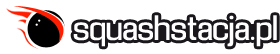 OFERTA DLA FIRM                       Pierwsze zajęcia bez podpisania umowy gratis dla max 16 graczy.Oferta dotyczy wynajmu kortów do squasha oraz zajęć na salach fitness dla pracowników firmy.KORTY W SQUASHSTACJITo 4 najwyższej klasy korty firmy ASB z certyfikatem Word Squash Federations  w Centrum Sportowym Squashstacja przy ulicy Garncarskiej 5 w Bolesławcu. Ściany boczne i frontowa zapewniają jednakową dynamikę odbić piłki na całej powierzchni ścian oraz znaczne ograniczenie natężenia dźwięku podczas gry. Podłoga ASB Squash Court oparta jest na specjalnych poduszkach – amortyzatorach, która chroni zawodników przed kontuzjami. Zaawansowana technologia zapewnia wysoki komfort i przyjemność gry. Perfekcyjną widoczność gwarantuje oświetlenie typu LED.PRACOWNICZE GRANIEAktualnie najbardziej popularna forma współpracy. Polega na wynajmowaniu kortów pracownikom. Ilość kortów oraz godziny gry ustalone są przez firmę według potrzeb. Granie w squasha ze znajomymi z pracy po godzinach jest idealnym sposobem na spędzenie wolnego czasu po lub przed pracą.Oferta cenowa brutto dla firmy przy zakupie minimum 8 godz.Honorujemy Multikarnety, które dodatkowo obniżają cenę wynajmu kortu do squashaW cenie wynajmu kortów udostępniamy za darmo:- rakiety i piłki do gry- okulary- saunę suchą, która znajduje się w każdej szatni.TRENING GRUPOWY DLA PRACOWNIKÓWZajęcia te to praca trenera z grupą pracowników. Dobra forma podnoszenia sprawności fizycznej oraz udoskonalania techniki i taktyki gry. Na jednego trenera przypada od 2 do 8 osób.W przypadku wybrania opcji treningu dla pracowników z trenerem należy doliczyć koszt 50 zł do jednych zajęć w grupie maksymalnie 8 osobowej.LIGA FIRMOWA Oferujemy możliwość zorganizowania ligi firmowej,  w której pracownicy będą rywalizować w grupach zróżnicowanych o poziom gry.  Zaletami tej rozgrywki jest budowanie pozytywnej relacji między pracodawcą, a pracownikiem, możliwość reklamy firmy ( tytuł ligi ), wyróżnienia najlepszych zawodników, regularna rywalizacja pod okiem organizatora rozgrywek, cykliczność kolejek, możliwość wykazania się wśród współpracowników Szczegóły w kontakcie.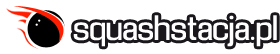 REKLAMAOferujemy kilka podstawowych form reklamy:Wynajem powierzchni reklamowych na obiekcie. Niektóre reklamy widoczne będą w transmisjach video oraz na zdjęciach z różnych eventów sportowych.Sponsoring rozgrywek– jako sponsor tytularny: w nazwie turnieju, ligi np. „Nazwa firmy” Liga Squasha Open– jako sponsor wspierający: fundując nagrody, występuje w komunikatach turniejowych.Reklama na stronie internetowej klubu www.squashstacja.plZapraszamy do współpracy:  Dawid Wilas                                                    tel.: 516759386                                                    e-mail: d.wilas@squashstacja.plPoniedziałek - PiątekPoniedziałek - Piątek7:00 – 16:0025 zł / h16:00 – 21:0042 zł / h21:00 – 23:0025 zł / hSobota - NiedzielaSobota - Niedziela8:00 – 23:0025 zł / h8h zajęć200złOkSystem15 zł rabatu FitFlex15 zł rabatu FitProfit15 zł rabatu 